EASTERVELIKA NOČ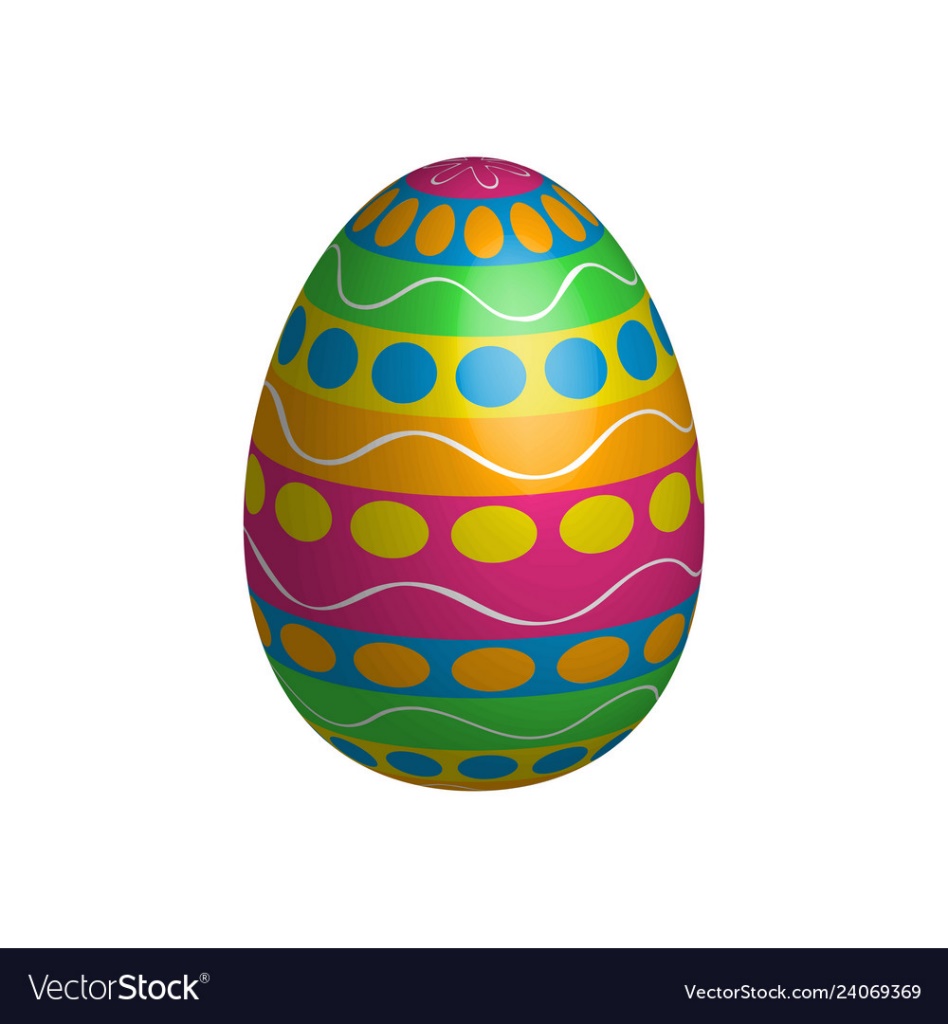 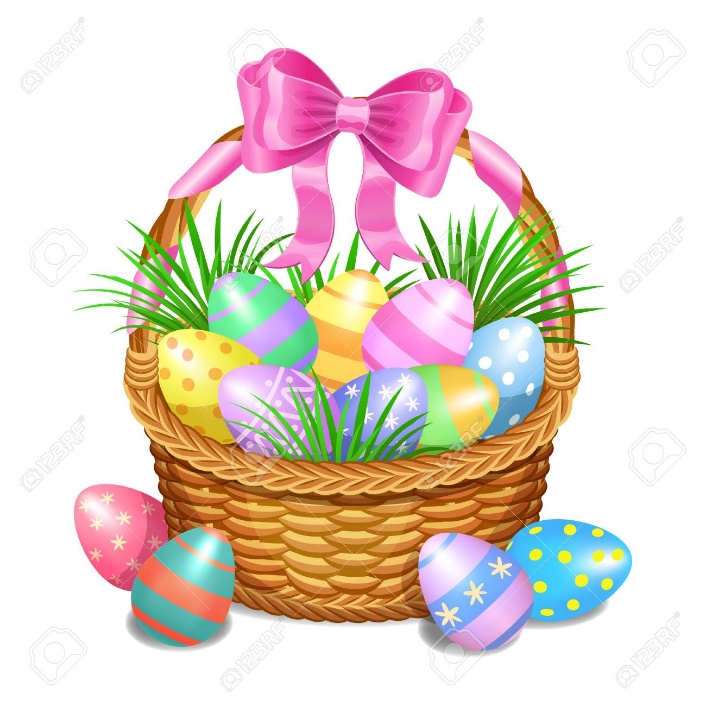                      EASTER BASKET                            EASTER EGG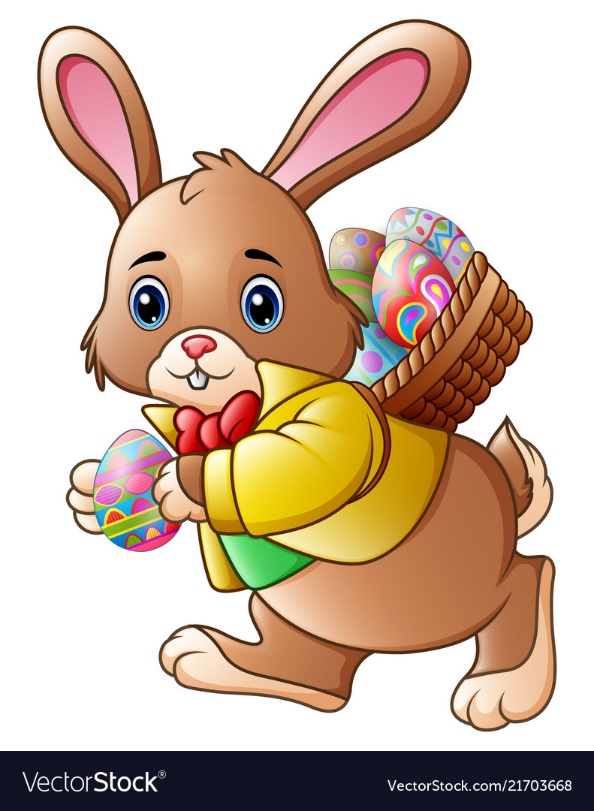 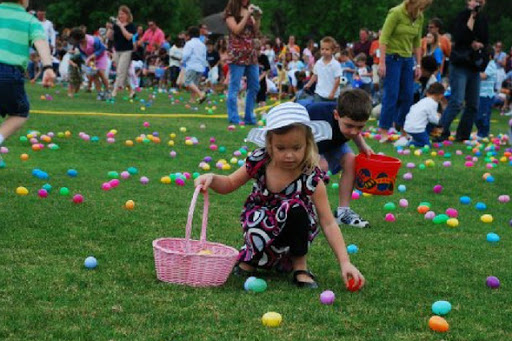                      EASTER BUNNY                                 EGG HUNT